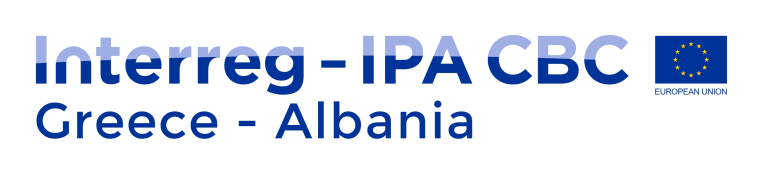 INFO-DAY ON PROJECT IMPLEMENTATION4th CALL PROJECTSVENUE: ………………., Gjirokaster, AlbaniaDATE: 25/02/2020DRAFT AGENDA9:00 – 9:30Arrival of Participants – Registration9:30 – 9:40Official welcome Ministry for Europe and Foreign AffairsManaging Authority Unit B29:40 – 9:504th Call State of PlayJoint Secretariat Topics on Project Implementation 09:50 – 10:10Start-up procedures (Milestones, Management team, Procurement Plans, etc.)Programme eligibility rules (Preparation and Management Costs, Activities outside Programme area, Staff and O&A costs: options and restrictions)Joint Secretariat 10:10 – 10:30Lead Partner Principle  Joint Secretariat 10:30 – 10:50Project Modification ProcedureManaging Authority Unit B210:50 – 11:15Project Funding for Albanian BeneficiariesJoint Secretariat11:15 – 11:30Information & Publicity / CapitalizationJoint Secretariat11:30 – 12:00Q&A12:00 – 12:30Coffee BreakManagement Information System - MIS12:30 – 13:30Modification of Application FormProgress ReportTable of ExpenditureFunding Requests for Greek BeneficiariesManaging Authority Unit DManaging Authority Unit CTopics on First Level Control 13:30 – 14:15Eligibility of expenditureManaging Authority Unit CPart A - General guidelines - ProceduresAlbanian FLC Office14:15 – 14:45Q&A – End of session15:00Light lunch